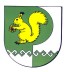   от 29 мая 2020 г. № 202О внесении изменений в постановление Администрации Моркинского муниципального района от 18.08.2014 г. № 647Руководствуясь статьями 25 и 39 Уголовно-исполнительного кодекса Российской Федерации, Администрация Моркинского муниципального района постановляет:1. Внести в постановление Администрации Моркинского муниципального района от 18.08.2014 г. № 647 «Об утверждении видов обязательных работ и перечня предприятий, организаций и учреждений муниципального образования «Моркинский муниципальный район» для отбывания наказания в виде обязательных и исправительных работ»              (в редакции от 25.06.2008 г. № 321) (далее – постановление) следующие изменения:- в приложении № 2 к постановлению пункты 11 и 13 исключить.2. Опубликовать настоящее постановление в районной газете «Моркинская земля» и разместить на официальном интернет-портале Республики Марий Эл на странице Администрации Моркинского муниципального района.3. Контроль за исполнением настоящего постановления возложить на заместителя главы Администрации Моркинского муниципального района Тихонову А.М.              Глава АдминистрацииМоркинского муниципального района                                      А.Голубков                                        МОРКО МУНИЦИПАЛЬНЫЙ РАЙОН  АДМИНИСТРАЦИЙПУНЧАЛАДМИНИСТРАЦИЯМОРКИНСКОГО МУНИЦИПАЛЬНОГО  РАЙОНАПОСТАНОВЛЕНИЕ